Elected OfficialsGovernor - Nathan DealLieutenant Governor - Casey CagleAttorney General - Sam OlensCommissioner of Agriculture - Gary BlackCommissioner of Labor - Mark ButlerCommissioner of Insurance -Ralph HudgensPublic Service Commission Chuck Eaton, Doug Everett, Lauren "Bubba" McDonald, Jr., Tim Echols and Stan WiseSecretary of State - Brian P. KempState School Superintendent - John BargeSENATORSCongressional District #3   House of Representatives – GABarrow, John, Georgia, 12thBishop Jr., Sanford D., Georgia, 2ndBroun, Paul C., Georgia, 10thGingrey, Phil, Georgia, 11thGraves, Tom, Georgia, 9thJohnson, Henry C. "Hank" Jr., Georgia, 4thKingston, Jack, Georgia, 1stLewis, John, Georgia, 5thPrice, Tom, Georgia, 6thScott, Austin, Georgia, 8thScott, David, Georgia, 13thWestmoreland, Lynn A., Georgia, 3rdWoodall, Robert, Georgia, 7th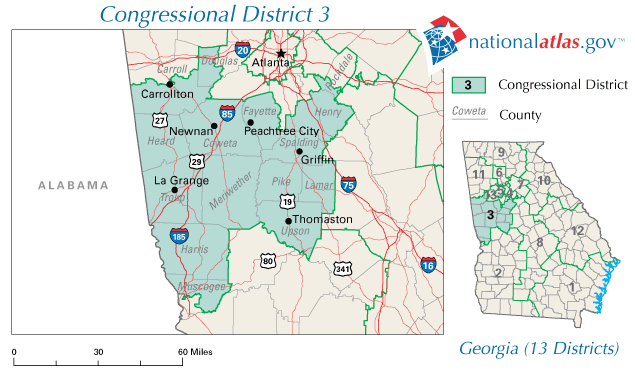 Chambliss, Saxby - (R - GA)Class II416 RUSSELL SENATE OFFICE BUILDING WASHINGTON DC 20510416 RUSSELL SENATE OFFICE BUILDING WASHINGTON DC 20510(202) 224-3521(202) 224-3521Web Form: chambliss.senate.gov/public/index.cfm?p=EmailWeb Form: chambliss.senate.gov/public/index.cfm?p=EmailIsakson, Johnny - (R - GA)Class III131 RUSSELL SENATE OFFICE BUILDING WASHINGTON DC 20510131 RUSSELL SENATE OFFICE BUILDING WASHINGTON DC 20510(202) 224-3643(202) 224-3643Web Form: isakson.senate.gov/contact.cfmWeb Form: isakson.senate.gov/contact.cfm